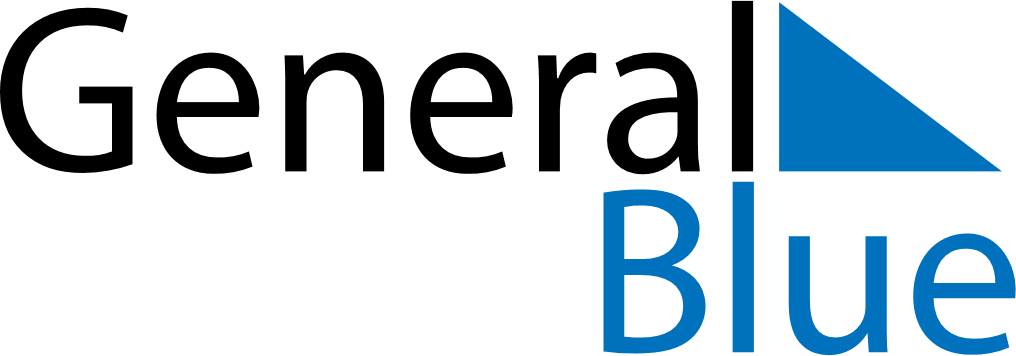 2025 – Q1Christmas Island  2025 – Q1Christmas Island  2025 – Q1Christmas Island  2025 – Q1Christmas Island  2025 – Q1Christmas Island  JanuaryJanuaryJanuaryJanuaryJanuaryJanuaryJanuaryMONTUEWEDTHUFRISATSUN12345678910111213141516171819202122232425262728293031FebruaryFebruaryFebruaryFebruaryFebruaryFebruaryFebruaryMONTUEWEDTHUFRISATSUN12345678910111213141516171819202122232425262728MarchMarchMarchMarchMarchMarchMarchMONTUEWEDTHUFRISATSUN12345678910111213141516171819202122232425262728293031Jan 1: New Year’s DayJan 26: Australia DayJan 29: Chinese New YearMar 24: Labour DayMar 30: End of Ramadan (Eid al-Fitr)